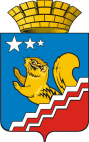 Свердловская областьГЛАВА ВОЛЧАНСКОГО ГОРОДСКОГО ОКРУГАпостановление08.02.2021  год	      	                              		                                                                  №  49г. ВолчанскО внесении изменений в План  мероприятий («дорожную карту») по повышению инвестиционной привлекательности Волчанского городского округа на 2019-2021 годы» Руководствуясь распоряжением Правительства Свердловской области от 04.12.2020 года № 652-РП «Об утверждении Плана мероприятий («дорожной карты») по повышению позиций Свердловской области а Национальном рейтинге состояния инвестиционного климата в субъектах Российской Федерации на 2020-2021 годы, в целях улучшения инвестиционного климата на территории Волчанского городского округа,	ПОСТАНОВЛЯЮ:1. Внести изменения в План мероприятий («дорожную карту») по повышению инвестиционной привлекательности Волчанского городского округа на 2019-2021 годы, утвержденный постановлением главы Волчанского городского округа от 12.11.2018 года № 525, утвердив в новой редакции (прилагается).2. Слова «на 2019-2021 годы» заменить словами «до 2022 года».3. Настоящее постановление разместить на официальном сайте Волчанского городского округа в сети Интернет http://volchansk-adm.ru/.4. Контроль за исполнением настоящего постановления оставляю за собой.Глава городского округа						             А.В. ВервейнУТВЕРЖДЕНпостановлением главыВолчанского городского округаот 08.02.2021 г. № 49ПЛАН мероприятий («дорожная карта») по повышению инвестиционной привлекательности Волчанского городского округа до 2022 года1. Общие положения1.1. Характеристика социально-экономического положения Волчанского городского округаВолчанский городской округ Свердловской области включает в себя 1 поселок. Общая площадь территории составляет 47325 га, из которой 40488,4 га (85,5 %) занимает лесной фонд, сельскохозяйственные угодья – 82,4 га (0,2 %). Доля всех остальных категорий земель в общем балансе – 14,3 %. Общая площадь населенных пунктов составляет 13,0 % от территории Волчанского городского округа. Численность населения Волчанского городского округа на 01 января 2020 года составила 8767 человек, плотность – 18,52 чел./кв. км.Транспортная инфраструктура включает в себя дорогу общего пользования регионального значения г.Серов-г.Североуральск-г.Ивдель позволяет выезды  на трассы г.Серов-г.Екатеринбург и г.Ивдель-г.Ханты-Мансийск. Протяженность автомобильных дорог с местного значения (включая улично-дорожную сеть) 88,9055 км, в том числе с асфальтобетонным покрытием – 42,7 км.Структура экономики: имеются предприятия обрабатывающей, деревообрабатывающей промышленности,  сельского хозяйства, розничной торговли, общественного питания. Волчанский городской округ богат природными ресурсами. Среди полезных ископаемых ведущее место занимают запасы минерально-строительного сырья: известняк, строительный камень, аргиллит. Наиболее велики запасы известняка, которые оцениваются в 18900 тысяч м³. На территории Волчанского городского округа имеются историко-культурные и природные памятники, кроме того, имеются памятники истории и архитектуры, а также существуют территории, благоприятные для формирования и развития зон рекреационного направления, например озеро «Шестое».Рейтинговая оценка по повышению доходного потенциала среди муниципальных образований Свердловской областиВ рамках исполнения Указа Президента Российской Федерации от 28.04.2008 № 607 ежегодно производится оценка эффективности деятельности органов местного самоуправления городских округов и муниципальных районов Свердловской области. Итог сводится по пяти группам: - городские округа с численностью населения более 75 тысяч человек (7 муниципальных образований); - городские округа с численностью населения от 40 до 75 тысяч человек (17 муниципальных образований); - городские округа с численностью населения от 20 до 40 тысяч человек (22 муниципальных образования); - городские округа с численностью населения менее 20 тысяч человек (22 муниципальных образования); - муниципальные районы (5).Рейтинг Волчанского городского округа по комплексной оценке эффективности деятельности органов местного самоуправления 
за 2011–2019 годыВолчанский городской округ обладает достаточными предпосылками для развития и привлечения инвестиций, которыми являются:достаточно выгодное экономико-географическое положение;наличие минерально-сырьевой базы для перспективного развития добывающих производств;благоприятные климатические условия  и наличие сельскохозяйственных угодий, способствующие развитию сельского хозяйства;наличие уникальных туристско-рекреационных ресурсов, способствующих развитию сферы отдыха и туризма;наличие свободных земельных участков для жилой и промышленной застройки.1.2. Основные ограничения инвестиционного развития Волчанского городского округаСегодня ограничением развития является нехватка инфраструктурно подготовленных участков для развития новых производств, строительства объектов социальной сферы, что снижает привлекательность территории для инвесторов. Основными проблемами создания новых производств являются высокие инфраструктурные затраты при реализации проектов, удаленность от областного центра. Значимой болевой точкой в развитии Волчанского городского округа является естественная убыль населения. Наблюдается рост миграции трудовой силы, связанный с невысоким уровнем и качеством предложений на рынке труда. В результате отсутствия квалифицированных кадров город теряет свою инвестиционную привлекательность.Отсутствие широкого спектра предприятий в различных сферах деятельности практически лишает Волчанский городской округ притока современных технологий и инвестиций.Невысокий уровень инновационной активности, внедрение современных систем управления, малозначительное внедрение рыночных систем управления, организации труда, системы оплаты и ресурсосбережения также негативно сказываются на развитии города.Для сфер образования, и спорта характерны изношенность материально-технической базы, недостаточное финансирование на проведение капитальных ремонтов.Рейтинг Волчанского городского округа по состоянию инвестиционного климатаДальнейшее развитие территории требует активных действий, направленных на создание новых производств и привлечение инвестиций с использованием имеющегося потенциала во всех сферах деятельности. Для Волчанского городского округа привлечение инвестиционных ресурсов сегодня является приоритетной задачей. Инвестиции являются важнейшим средством структурного преобразования социального и производственного потенциала, поскольку благодаря инвестиционным вложениям развиваются производство и сфера услуг, активизируется строительство, расширяется ассортимент продукции, работ, создаются новые рабочие места, обустраивается территория, пополняются налоговые поступления в консолидированный бюджет, которые в дальнейшем направляются на решение социальных проблем. 1.3. Цели и задачи Целью Плана мероприятий («дорожной карты») по повышению инвестиционной привлекательности Волчанского городского округа до 2022 года (далее – План) является создание предпосылок для развития доходного потенциала Волчанского городского округа посредством стимулирования инвестиционного развития, что будет способствовать увеличению притока финансовых ресурсов в приоритетные отрасли экономики и обеспечению экономического роста и, как следствие, росту уровня и качества жизни населения.Для достижения поставленной цели Плана предполагается решение следующих задач:создание новых точек экономического роста в соответствии с имеющимися ресурсами Волчанского городского округа;формирование инвестиционной привлекательности Волчанского городского округа для бизнеса;обеспечение согласованности реализации инвестиционных проектов и  предложений, проектов социальной, инженерной  и транспортной инфраструктуры на территории Волчанского городского округа.1.4. Ожидаемые результаты реализацииВ ходе реализации Плана ожидается к 2022 году получение следующих результатов:увеличение объемов инвестиций в экономику Волчанского городского округа;создание условий для экономического роста;рост числа действующих предприятий и индивидуальных предпринимателей;увеличение доходов местного бюджета;обеспечение населения качественной инфраструктурой;повышение уровня жизни населения.Планируется создание более 100 новых рабочих мест. Дополнительные поступления в местный бюджет к 2022 году составят порядка 10 млн. рублей.1.5. Основные направления инвестиционного развития Волчанского городского округаТраекторией социально-экономического развития Волчанского городского округа в долгосрочной перспективе будет движение в сторону наращивания промышленных производств, сельского хозяйства, развития производств из местного сырья через создание условий для развития малого и среднего бизнеса, туризма.Приоритетные направления развития экономики района:в промышленности – развитие новых инновационных видов продукции на градообразующем предприятии;в сфере сельского хозяйства − развитие отраслей животноводства и растениеводства; создание молокоперерабатывающего производства;в сфере туризма − развитие экологического, спортивного и культурно-просветительского видов туризма на базе существующего историко-культурного и ландшафтно-рекреационного потенциала.1.6. Инструменты поддержки инвестиционной деятельностиВ целях активизации процесса привлечения инвестиций в экономику Волчанского городского округа, создания благоприятных условий для инвесторов путем оказания информационно-консультационного и организационного содействия, администрацией Волчанского городского округа разработан Регламент сопровождения инвестиционных проектов, который определяет порядок взаимодействия инициаторов инвестиционных проектов с органами местного самоуправления городского округа, иными органами при подготовке и реализации инвестиционных проектов.Над увеличением инвестиционной привлекательности Волчанского городского округа работает Координационный совет по инвестициям и развитию предпринимательства в Волчанском городском округе. Постановлением главы Волчанского городского округа от 10.03.2017 года №  125 создан Управляющий совет (Проектный комитет) по реализации программы развития Волчанского городского округа. Совет создан  в целях обеспечения коллегиального рассмотрения целесообразности и реализуемости проектных идей, рассмотрения итогов внедрения существующих проектов. В соответствии с подпрограммой 3 «Развитие малого и среднего предпринимательства в Волчанском городском округе» муниципальной программы Волчанского городского округа «Совершенствование социально-экономической политики на территории Волчанского городского округа до 2024 года», утвержденной постановлением главы Волчанского городского округа от 27.01.2013 года № 50, осуществляется информационная, консультационная поддержка субъектов малого и среднего предпринимательства, поддержка субъектов в области подготовки, переподготовки и повышения квалификации кадров, финансовая поддержка субъектов малого предпринимательства, имущественная поддержка малого и среднего предпринимательства, организуются обучающие семинары, ведется поддержка молодежного предпринимательства.Вся информация размещается на официальном сайте администрации Волчанского городского округа в сети Интернет в разделе «Малое и среднее предпринимательство», на официальном сайте Волчанского Фонда поддержки малого и среднего предпринимательства и опубликовывается в общественно-политической газете «Волчанские вести».В рамках имущественной поддержки сформированы перечни объектов имущества, предназначенного для предоставления во владение и (или) в пользование субъектам малого и среднего предпринимательства и организациям, образующим инфраструктуру поддержки субъектов малого и среднего  предпринимательства.В целях обеспечения беспрепятственной реализации сельскохозяйственной продукции и продуктов питания местных товаропроизводителей регулярно проводятся сельскохозяйственные ярмарки «выходного дня», «праздничного дня», согласно утвержденному графику, по расширенной продаже указанной продукции. Под реализацию товаров на ярмарках предоставляются бесплатные торговые места  гражданам, ведущим крестьянское (фермерское) и личное подсобное хозяйство. Существует необходимость и в дальнейшем продолжать проведение ярмарочных мероприятий, поскольку данный формат торговли является одним из основных путей по расширению возможностей реализации продукции сельхозтоваропроизводителей напрямую потребителям, минуя посредников, в целях обеспечения населения продукцией высокого качества по доступным ценам.Совместно с государственным казенным учреждением «Карпинский Центр знятости» оказывается содействие самозанятости безработных граждан, включая предоставление единовременной финансовой помощи на организацию собственного дела.Основную поддержку субъекты предпринимательства в настоящее время получают посредством обращения в организации инфраструктуры поддержки предпринимательства, к которым относится Волчанский Фонд поддержки малого и среднего предпринимательства.	Основные виды поддержки:финансовая поддержка (предоставление субсидий);консультационная поддержка по различным вопросам открытия и ведения бизнеса;имущественная поддержка (предоставление в аренду помещений);образовательная и информационная поддержки.План мероприятий («дорожная карта»)   по повышению инвестиционной привлекательности Волчанского городского округа до 2022 годаГодМесто в рейтинге2014652015112016612017352018172019579 месяцев 2020 года60ГодМесто в группеМесто в области2011 122012 112013 12014 142015 72016 932201736201823201934ГодМесто201639201748201843201910202010№Мероприятия, обеспечивающие достижение целевого показателяРезультат, достигаемый при реализации мероприятийКлючевой показатель эффективностиЗначение целевого показателяЗначение целевого показателяЗначение целевого показателяЗначение целевого показателяОтветственный за реализацию мероприятия и достижение целевого показателя №Мероприятия, обеспечивающие достижение целевого показателяРезультат, достигаемый при реализации мероприятийКлючевой показатель эффективности2019 год2020 год2021 год2022 годОтветственный за реализацию мероприятия и достижение целевого показателя 123456781.Формирование раздела об инвестиционной деятельности на официальном сайте Волчанского городского округа в информационно-телекоммуникационной сети «Интернет»Наличие актуальной информации об инвестиционных возможностях в муниципальном образовании, наличии сформированных инвестиционных площадок, мерах поддержки инвестиционных проектовНаличие раздела на официальном сайте Волчанского городского округа в информационно-телекоммуникационной сети «Интернет» с актуальной информацией
(http://volchansk-adm.ru/economy/invest/)ДаДаДаДаФеттер Е.В. – начальник экономического отдела администрации Волчанского городского округа, e.fetter@list.ru,тел. 8 (34383) 5-21-342.Утверждение должностного лица, ответственного за реализацию инвестиционной политики в Волчанском городском округе
(инвестиционного уполномоченного)Общедоступность и удобство взаимодействия инвестора и администрации Волчанского городского округа в части реализации инвестиционных проектовРазмещенная на официальном сайте Волчанского городского округа в информационно-телекоммуникационной сети «Интернет» актуальная информация об инвестиционном уполномоченном с указанием контактов(http://volchansk-adm.ru/economy/invest/)ДаДаДаДаФеттер Е.В. – начальник экономического отдела администрации Волчанского городского округа, e.fetter@list.ru,тел. 8 (34383) 5-21-343.Размещение ежегодного отчета о деятельности инвестиционного уполномоченного на официальном сайте муниципального образования в информационно-телекоммуникационной сети «Интернет»Повышение эффективности взаимодействия органов местного самоуправления Волчанского городского округа и инвесторовРазмещенный ежегодный отчет о деятельности инвестиционного уполномоченного (http://volchansk-adm.ru/economy/invest/)ДаДаДаДаФеттер Е.В. – начальник экономического отдела администрации Волчанского городского округа, e.fetter@list.ru,тел. 8 (34383) 5-21-344.Проведение заседаний координационного органа, рассматривающего вопросы привлечения инвестиций и (или) развития малого и среднего предпринимательстваРассмотрение вопросов осуществления предпринимательской и инвестиционной деятельности на территории Волчанского городского округаКоличество проведенных заседаний координационного органа(единиц)4444Ройд Ю.А. – ведущий специалист отдела потребительского рынка и услуг администрации Волчанского городского округа, u.royd@list.ru,тел. 8 (34383) 5-21-41Повышение эффективности процедур регистрации предприятийСокращение среднего времени регистрации юридических лицОсуществление мониторинга актуальности внесенных данных об адресах в Федеральную информационную адресную системупостояннопостояннопостояннопостоянноКлементьева Ю.П. – начальник отдела ЖКХ, строительства и архитектуры администрации Волчанского городского округа,u.klementieva@yandex.ru,тел. 8 (34383) 5-21-365.Формирование инвестиционных площадок, обеспеченных инженерными сетями, в соответствии с отраслевыми и стратегическими приоритетами Волчанского городского округаНаличие доступной инфраструктуры для реализации инвестиционных проектовКоличество сформированных инвестиционных площадок(единиц)1111Клементьева Ю.П. – начальник отдела ЖКХ, строительства и архитектуры администрации Волчанского городского округа,u.klementieva@yandex.ru,тел. 8 (34383) 5-21-366.Формирование перечня объектов, в отношении которых планируется заключение концессионных соглашений, соглашений о муниципально-частном партнерствеОткрытость объектов, в отношении которых планируется заключение концессионных соглашенийСформированный перечень объектов, в отношении которых планируется заключение концессионных соглашенийДаДаДаДаСандуляк Н.М. – и.о. председателя Комитета по управлению имуществом Волчанского городского округа,komim01@yandex.ru,тел. 8 (34383) 5-92-297.Повышение эффективности процедур постановки земельного участка на кадастровый учетУдовлетворенность процедурой постановки на кадастровый учет, уменьшение времени прохождения процедуры постановки на кадастровый учетИнформирование заявителей о способах получения услуг, мониторинг  ответов по системе межведомственного электронного взаимодействия, организация предоставления документов для осуществления учетно-регистрационных действий в электронном видеДаДаДаДаСандуляк Н.М. – и.о. председателя Комитета по управлению имуществом Волчанского городского округа,komim01@yandex.ru,тел. 8 (34383) 5-92-298.Заключение соглашений о взаимодействии администраций муниципальных образований и крупнейших специализированных электросетевых организаций по вопросам повышения доступности технологического присоединения к инженерной инфраструктуреСокращение сроков оказания муниципальных услуг:1) по согласованию схем размещения электросетевых объектов на кадастровом плане территории;2) по подготовке и утверждению постановления о выдаче разрешения на использование земельного участка для размещения объектовКоличество заключенных соглашений(единиц)не менее 1не менее 1не менее 1не менее 1Клементьева Ю.П. – начальник отдела ЖКХ, строительства и архитектуры администрации Волчанского городского округа,u.klementieva@yandex.ru,тел. 8 (34383) 5-21-369.Размещение на официальном сайте Волчанского городского округа в информационно-телекоммуникационной сети «Интернет» перечня административных регламентов по предоставлению муниципальных услуг, оказываемых в рамках подключения (технологического подключения) к сетям инженерно-технического обеспечения, с указанием сроков предоставления муниципальных услуг и реквизитов соответствующих нормативных актов (далее – Перечень)Обеспечение прозрачности муниципальных услугСформированный и размещенный на официальном сайте Волчанского городского округа в информационно-телекоммуникационной сети «Интернет» ПереченьДаДаДаДаГаскарова А.С. – начальник организационного отдела администрации Волчанского городского округа,kadrovik-volchansk@list.ru,тел. 8 (34383) 5-21-4310.Обеспечение оперативного доступа к сведениям из информационных систем обеспечения градостроительной деятельностиОпределен порядок, сроки и условия предоставления оперативного доступа к сведениям из информационных систем обеспечения градостроительной деятельности для сетевых и инфраструктурных организацийНаличие порядка предоставления оперативного доступа к сведениям из информационных систем обеспечения градостроительной деятельности для сетевых и инфраструктурных организаций(Да/Нет)ДаДаДаДаКлементьева Ю.П. – начальник отдела ЖКХ, строительства и архитектуры администрации Волчанского городского округа,u.klementieva@yandex.ru,тел. 8 (34383) 5-21-3611.Повышение эффективности процедур по подключению электроэнергииСнижение среднего  времени подключенияПредоставление исходно-разрешительной документации, сопутствующей технологическому присоединениюДаДаДаДаКлементьева Ю.П. – начальник отдела ЖКХ, строительства и архитектуры администрации Волчанского городского округа,u.klementieva@yandex.ru,тел. 8 (34383) 5-21-3612.Повышение эффективности процедур по выдаче разрешений на строительствоСокращение сроков получения разрешения на строительствоСрок получения разрешения на строительство(дней)не более 10не  более 10не  более 10не  более 10Клементьева Ю.П. – начальник отдела ЖКХ, строительства и архитектуры администрации Волчанского городского округа,u.klementieva@yandex.ru,тел. 8 (34383) 5-21-3613.Осуществление мероприятий по профилактике нарушений обязательных требований, требований, установленных правовыми актами Волчанского городского округа, в соответствии с утверждаемыми ими муниципальными программами профилактики нарушенийСокращение нарушений обязательных требований, требований, установленных правовыми актами Волчанского городского округаПроведенные мероприятияпо профилактике нарушений обязательных требований (единиц)4444Бородулина И.В. – заместитель главы администрации Волчанского городского округа по социальным вопросам, i.v.borodulina@mail.ru,8 (34383) 5-21-3714.Повышение уровня развития малого предпринимательстваПоддержка малого предпринимательстваПредусматривать в бюджете Волчанского городского округа расходы на осуществление мероприятий муниципальной программы, направленных на развитие МСП и обеспечение деятельности инфраструктуры поддержки субъектов МСПпостояннопостояннопостояннопостоянноСимонова Т.В. - начальник финансового отдела администрации Волчанского городского округа, fin-volchansk@mail.ru ,  8 (34383) 5-20-3315.Осуществление закупок товаров, работ, услуг для нужд Волчанского городского округаЗаключение муниципальных контрактов с субъектами малого предпринимательстваДоля заключенных контрактов с субъектами малого предпринимательства по процедурам торгов и запросов котировок, проведенным для субъектов малого предпринимательства, в общей стоимости заключенных муниципальных контрактов в Волчанском городском округе
(процентов)не менее20,85не менее25,53не менее30,0не менее30,0Барабанова Н.В. – и.о. директора муниципального казенного учреждения «Управление городского хозяйства»,ugh-volchansk@mail.ru,тел. 8 (34383) 5-21-06